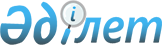 О внесении изменений в Положение о Совете руководителей уполномоченных органов государств – членов Евразийского экономического союза в сфере энергетикиРешение Высшего Евразийского экономического совета от 25 декабря 2023 года № 19.
      В соответствии с подпунктами 1 и 23 пункта 2 статьи 12 Договора о Евразийском экономическом союзе от 29 мая 2014 года Высший Евразийский экономический совет решил:
      1. Внести в Положение о Совете руководителей уполномоченных органов государств - членов Евразийского экономического союза в сфере энергетики, утвержденное Решением Высшего Евразийского экономического совета от 9 декабря 2022 г. № 19, изменения согласно приложению.
      2. Настоящее Решение вступает в силу с даты вступления в силу Протокола о внесении изменений в Договор о Евразийском экономическом союзе от 29 мая 2014 года в части наделения Совета руководителей уполномоченных органов государств - членов Евразийского экономического союза в сфере энергетики, созданного Решением Высшего Евразийского экономического совета от 9 декабря 2022 г. № 19, полномочиями по осуществлению контроля за действиями, выполняемыми на общем электроэнергетическом рынке Евразийского экономического союза оператором централизованной торговли электрической энергией на сутки вперед на общем электроэнергетическом рынке Евразийского экономического союза.
      Члены Высшего Евразийского экономического совета: ИЗМЕНЕНИЯ,
вносимые в Положение о Совете руководителей
уполномоченных органов государств - членов Евразийского
экономического союза в сфере энергетики
      1. В пункте 4:
      в подпункте "г" слова "и организаций" исключить;
      дополнить подпунктами "г1" и "г2" следующего содержания:
      "г1) запрашивает необходимую информацию в сфере энергетики у организаций государств-членов (в том числе у инфраструктурных организаций общих рынков энергетических ресурсов Союза) в части выполняемых ими обязанностей (функций) на общем рынке соответствующего энергетического ресурса Союза в соответствии с Договором и актами, регулирующими функционирование общего рынка такого энергетического ресурса;
      г2) обеспечивает контроль за выполнением организацией, осуществляющей организацию централизованной торговли электрической энергией на сутки вперед на общем электроэнергетическом рынке Союза, обязанностей (функций) регистратора в соответствии с актами, предусмотренными Протоколом об общем электроэнергетическом рынке Евразийского экономического союза (приложение № 21 к Договору);".
      2. Пункт 5 дополнить словами ", а также предотвращение осуществления на общем электроэнергетическом рынке Союза действий, противоречащих Протоколу об общем электроэнергетическом рынке Евразийского экономического союза (приложение № 21 к Договору) и актам, предусмотренным указанным Протоколом, результатом которых являются или могут являться барьеры, влияющие на функционирование общего электроэнергетического рынка Союза, и (или) ущемление интересов субъектов общего электроэнергетического рынка Союза.".
      3. Раздел II дополнить пунктами 51 и 52 следующего содержания:
      "51. В целях осуществления функций, предусмотренных пунктом 4 настоящего Положения, Совет руководителей может создавать рабочие органы (группы, комитеты, комиссии) (далее - рабочие органы).
      52. В целях осуществления функций, предусмотренных подпунктом "г2" пункта 4 настоящего Положения, Совет руководителей создает комитет по контролю за выполнением регистратором общего электроэнергетического рынка Союза своих обязанностей (функций) и утверждает порядок проведения такого контроля, предусматривающий в том числе определение периодичности и продолжительности проведения контроля, состав информации, необходимой для его проведения, исходя из степени риска невыполнения (ненадлежащего выполнения) регистратором соответствующих обязанностей (функций).".
      4. Пункт 9 после слова "вопросы," дополнить словами "члены рабочих органов, а также".
      5. Пункт 13 изложить в следующей редакции:
      "13. Заседания Совета руководителей проводятся по решению председателя Совета руководителей или по инициативе члена Совета руководителей.
      Решение о проведении заседания Совета руководителей принимается председателем Совета руководителей по согласованию с членами Совета руководителей.".
      6. В пункте 20:
      а) после абзаца первого дополнить абзацем следующего содержания:
      "Расходы, связанные с участием в деятельности рабочих органов представителей уполномоченных органов, несут направляющие их государства-члены.";
      б) абзацы второй и третий после слова "руководителей" дополнить словами ", а также рабочих органов".
					© 2012. РГП на ПХВ «Институт законодательства и правовой информации Республики Казахстан» Министерства юстиции Республики Казахстан
				
От РеспубликиАрмения

От РеспубликиБеларусь

От РеспубликиКазахстан

От КыргызскойРеспублики

От РоссийскойФедерации
ПРИЛОЖЕНИЕ
к Решению Высшего
Евразийского экономического совета
от 25декабря 2023 года № 19